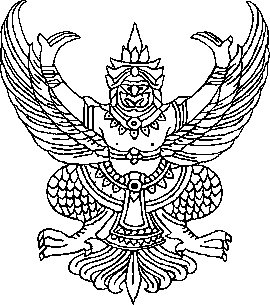 คำสั่งโรงเรียนบ้านตาขุนวิทยาที่   081   / 2561เรื่อง  แต่งตั้งคณะกรรมการประเมินคุณภาพการศึกษาภายในสถานศึกษา.................................................	พระราชบัญญัติการศึกษาแห่งชาติ  พ.ศ. 2546 หมวด 6 ว่าด้วยมาตรฐานและการประกันคุณภาพการศึกษา มาตรา 47 ให้มีระบบการประกันคุณภาพการศึกษา เพื่อพัฒนาคุณภาพและมาตรฐานการศึกษาทุกระดับ ประกอบด้วยระบบประกันภายใน และระบบการประกันคุณภาพภายนอก ระบบ หลักเกณฑ์และวิธีการประกันคุณภาพการศึกษาให้เป็นไปตามที่กำหนดในกฎกระทรวง  มาตรา 48 ให้หน่วยงานต้นสังกัดและสถานศึกษา จัดให้มีระบบประกันคุณภาพภายในสถานศึกษา และให้ถือว่าการประกันคุณภาพภายใน เป็นส่วนหนึ่งของกระบวนการบริหารการศึกษาที่ต้องดำเนินการอย่างต่อเนื่อง โดยมีการจัดทำรายงานประจำปี เสนอต่อหน่วยงานต้นสังกัด หน่วยงานที่เกี่ยวข้องและเปิดเผยต่อสาธารณชน เพื่อนำไปสู่การพัฒนาคุณภาพและมาตรฐานการศึกษา และเพื่อรองรับการประกันคุณภาพภายนอก	ในปีการศึกษา 2561  โรงเรียนบ้านตาขุนวิทยาจึงแต่งตั้งคณะกรรมการประเมินระบบประกันคุณภาพภายในสถานศึกษา เพื่อทำการประเมินมาตรฐานการศึกษาขั้นพื้นฐานและจัดทำรายงานประจำปี เสนอต่อหน่วยงานต้นสังกัด หน่วยงานที่เกี่ยวข้อง และเปิดเผยต่อสาธารณชน  รวมทั้งความพร้อมรองรับการประเมินมาตรฐานการศึกษาโดยหน่วยงานต้นสังกัด และการประเมินภายนอก เพื่อนำไปสู่การพัฒนาคุณภาพและมาตรฐานการศึกษาต่อไป  ดังต่อไปนี้	 	1. คณะกรรมการอำนวยการ มีหน้าที่ให้คำปรึกษา  วินิจฉัย  สั่งการ  อำนวยความสะดวกในการปฏิบัติงานให้กับคณะกรรมการฝ่ายต่างๆเพื่อให้การดำเนินการเป็นไปด้วยความเรียบร้อย                            ประกอบด้วย 	 1.1 นายบุญเลิศ ทองชล 		ผู้อำนวยการโรงเรียน		ประธานกรรมการ 	 1.2 นายสุนทร  เพชรชู    	ครูคศ.3 รองผู้อำนวยการโรงเรียน	รองประธานกรรมการ
	 1.3 นายโสภณ ทองจิตร		ผู้ทรงคุณวุฒิ			รองประธานกรรมการ	 1.4 นางกัญจนา สมชาติ		ครู คศ. 3			กรรมการ      1.5 นายสัญญา เจริญ		ครู คศ. 2			กรรมการ 	 1.6 นางจงกล  รจนา		ครู คศ. 3		 	กรรมการและเลขานุการ	 1.7 นางศิรินทิพย์ เพชรหนองชุม	ครู คศ. 1	    	    กรรมการและผู้ช่วยเลขานุการ	2. คณะกรรมการดำเนินการประเมินมาตรฐานการศึกษา  มีหน้าที่ในการวางแผน เก็บข้อมูล กำหนดกรอบการประเมิน  กำหนดระดับมาตรฐานการศึกษา ยุทธศาสตร์ในการพัฒนามาตรฐานและโครงการที่จะพัฒนา  จัดทำเครื่องมือและรายงาน  ผลการประเมินคุณภาพการศึกษาของโรงเรียน
ประจำปีการศึกษา  2561  ประกอบด้วย	2.1  คณะกรรมการรับผิดชอบมาตรฐานที่ 1 คุณภาพผู้เรียน  ประกอบด้วย		1) นายสุนทร  เพชรชู		ครู คศ. 3		ประธานกรรมการ		2) นางกัญจนา สมชาติ		ครู คศ. 3		กรรมการ		3) นางเรณู ผดุงฤกษ์		ครู คศ. 3		กรรมการ		4) นายธีรเทพ มุกดา      		ครู คศ. 2		กรรมการ		5) นางปฐมา ชูศักดิ์		ครู คศ. 2		กรรมการ		6) นางสาวกิ่งดาว ช่วยชนะ	ครู คศ. 2		กรรมการ		7) นายวีรยุทธ อนุกูล		ครู คศ. 1		กรรมการ		8) นางสาวขวัญชนก สังข์เทพ	ครู คศ. 1		กรรมการ		9) นายโยธิน นวลมุสิก		ครู คศ. 1		กรรมการ	 	10) นางนริศา บุระชัด		ครู คศ. 2		กรรมการและเลขานุการ		2.1.1  คณะทำงานด้านผลสัมฤทธิ์ทางวิชาการของผู้เรียนดังนี้
		   1. ความสามารถในการอ่าน การเขียน การสื่อสาร และการคิดคำนวณ ประกอบด้วย			1) นางเรณู ผดุงฤกษ์		ครู คศ. 3	หัวหน้า			2) นางสุภาพร พัฒนรักษา	ครู คศ. 2	กรรมการ			3) นางสาวนันทญา บรรณราช	ครู คศ. 1	กรรมการ			4) นางศิรินทิพย์ เพชรหนองชุม	ครู คศ. 1	กรรมการ			5) Mr. Epie Metuge Pual	ครูอัตราจ้าง	กรรมการ			6) นางสาวสุภัคศร ปากลาว	ครูอัตราจ้าง	กรรมการและเลขานุการ		   2. ความสามารถในการคิดวิเคราะห์ คิดอย่างมีวิจารณญาณ อภิปรายแลกเปลี่ยนความคิดเห็นและแก้ปัญหา ประกอบด้วย			1) นางสาวกิ่งดาว ช่วยชนะ	ครู คศ. 2	หัวหน้า			2) นางสาวอรวลี เทพนุรักษ์	ครูคศ. 1		กรรมการ			3) นางสาวสิตานัน นาคะสรรค์	ครูคศ. 1		กรรมการ			4) นางสาวคณิตา บ่วงราชบพิตร	ครูคศ. 1		กรรมการและเลขานุการ		     3. มีความสามารถในการสร้างนวัตกรรม ประกอบด้วย			1) นางกัญจนา สมชาติ		ครู คศ. 3	หัวหน้า			2) นางสาวรัฐนูญ์ จันทบูรณ์	ครู คศ. 1	กรรมการ			3) นายสมศักดิ์ บัวหนุน		ครู คศ. 1	กรรมการ			4) นายกิตติชัย โสภณอัมพรนนท์	ครู คศ. 1	กรรมการและเลขานุการ		     4. มีความสามารถในการใช้เทคโนโลยีสารสนเทศและการสื่อสาร ประกอบด้วย			1) นางสาวขวัญชนก สังข์เทพ	ครู คศ. 1	หัวหน้า			2) นางสาวนวนาท กลิ่นเมฆ	ครูอัตราจ้าง	กรรมการ			3) นางสาวศศิพิมพ์ กองสุข	ครูผู้ช่วย		กรรมการและเลขานุการ		     5. มีผลสัมฤทธิ์ทางการเรียนตามหลักสูตรสถานศึกษา ประกอบด้วย			1) นางนริศา บุระชัด		ครู คศ. 2	หัวหน้า			2) นางสาวมณีรัตน์ ศิริมาศ	ครู คศ. 1	กรรมการ		     6. มีความรู้ทักษะพื้นฐานและเจตคติที่ดีต่องานอาชีพ ประกอบด้วย			1) นางปฐมา ชูศักดิ์		ครู คศ. 2	หัวหน้า			2) นายประเสริฐ จันทร์ทัน	ครู คศ. 1	กรรมการ			3) นางธิดารัตน์ แซ่เลี้ยว		ครู คศ. 1	กรรมการ			4) นางสาวอรวลี เทพนุรักษ์	ครู คศ. 1	กรรมการและเลขานุการ		2.1.2 คณะทำงานด้านคุณลักษณะที่พึงประสงค์ของผู้เรียนดังนี้
		    1. การมีคุณลักษณะและค่านิยมที่ดีตามที่สถานศึกษากำหนด โดยไม่ขัดกับกฎหมายและวัฒนธรรมอันดีของสังคม ประกอบด้วย			1) นายสุนทร เพชรชู		ครู คศ. 3	หัวหน้า			2) นางสาวกิ่งดาว ช่วยชนะ	ครู คศ. 2	กรรมการ			3) นางสาวปริฉัตร์ จันทร์หอม	ครู คศ. 2	กรรมการ			4) นางสาวอรณ์สิริ หนูมี		ครู คศ. 1	กรรมการ			5) นางสาวสาวิตรี รักษาพราหมณ์	ครู คศ. 1	กรรมการและเลขานุการ		     2.. ความภูมิใจในท้องถิ่นและความเป็นไทย ประกอบด้วย			1) นายวีรยุทธ อนุกูล		ครู คศ. 1	หัวหน้า			2) นางสาวนุชนาฏ พรมทอง	ครู คศ. 2	กรรมการ			3) นางสาวกฤติมา แสงทองล้วน	ครู คศ. 1	กรรมการและเลขานุการ		     3.. การยอมรับที่จะอยู่ร่วมกันบนความแตกต่างและหลากหลาย ประกอบด้วย			1) นายธีรเทพ มุกดา		ครู คศ. 2	หัวหน้า			2) นางสาวธีรนันท์ ปานเพชร	ครู คศ. 2	กรรมการ			3) นายธีรพล เกิดเนตร		ครูอัตราจ้าง	กรรมการ			4) นางสาวคณาทิพ เบ่าล่าย	ครู คศ. 1	กรรมการและเลขานุการ		     4. สุขภาวะทางร่างกายและจิตสังคม ประกอบด้วย			1) นายโยธิน นวลมุสิก		ครู คศ. 1	หัวหน้า			2) นายประดับ ณ นคร		ครู คศ. 2	กรรมการ		 	3) นางสาวจุฬาลักษณ์ กลิ่นกล่อม	ครู คศ. 		กรรมการ			4) นายนพดล ทองนา		พนักงานราชการ	กรรมการ			5) นางสาวอมรรัตน์ วิจารณ์	ครู คศ. 2	กรรมการและเลขานุการ	2.2 คณะกรรมการรับผิดชอบมาตรฐานที่ 2 กระบวนการบริหารและการจัดการ  ประกอบด้วย		1) นางจงกล รจนา			ครู คศ. 3	ประธานกรรมการ		2) นางกัญจนา สมชาติ			ครู คศ. 3	กรรมการ		3) นายสุนทร เพชรชู			ครู คศ. 3	กรรมการ 		4) นายสัญญา เจริญ			ครู คศ. 2	กรรมการ	 	5) นางสาวขวัญชนก สังข์เทพ		ครู คศ. 1	กรรมการและเลขานุการ	     2.2.1  คณะทำงานด้านการมีเป้าหมาย วิสัยทัศน์ และพันธกิจที่สถานศึกษากำหนดชัดเจน  ประกอบด้วย
		1) นายสุนทร เพชรชู			ครู คศ. 3	หัวหน้า		2) นางจงกล รจนา			ครู คศ. 3 	กรรมการ		3) นางกัญจนา สมชาติ			ครู คศ. 3	กรรมการ		4) นายสัญญา เจริญ			ครู คศ. 2	กรรมการ		5) นางสุดา เอ้งฉ้วน			ครู คศ. 2	กรรมการและเลขานุการ		2.2.2  คณะทำงานด้านการมีระบบบริหารจัดการคุณภาพของสถานศึกษา  ประกอบด้วย	     1) นางจงกล รจนา			ครู คศ. 3	หัวหน้า	     2) นางกัญจนา สมชาติ			ครู คศ. 3	กรรมการ		     3) นายสุนทร เพชรชู 			ครู คศ. 3	กรรมการ		     4) นายสัญญา เจริญ			ครู คศ. 2	กรรมการ	          5) นางสุดา เอ้งฉ้วน			ครู คศ. 2	กรรมการและเลขานุการ	     2.2.3 คณะทำงานด้านการดำเนินงานพัฒนาวิชาการที่เน้นคุณภาพของผู้เรียนรอบด้านตามหลักสูตรสถานศึกษาและทุกกลุ่มเป้าหมาย  ประกอบด้วย
		1) นางกัญจนา สมชาติ			ครู คศ. 3	หัวหน้า		2) นางนริศา บุระชัด		 	ครู คศ. 2	กรรมการ		3) นางสุภาภรณ์ ศรีสวัสดิ์		 	ครู คศ. 2	กรรมการ		4) นางสาวรัฐนูญ์ จันทบูรณ์   		ครู คศ. 1	กรรมการ		5) นายสมศักดิ์ บัวหนุน			ครู คศ. 1	กรรมการ		6) นายกิตติชัย โสภณอัมพรนนท์  		ครู คศ.1		กรรมการ		7) นางสาวมณีรัตน์ ศิริมาศ   		ครู คศ. 1	กรรมการ		8) นายนพดล ศรีสุข			ครูผู้ช่วย		กรรมการ		9) นางสาววิภาวรรณ ขันพระแสง		ครูผู้ช่วย		กรรมการ		10) นางสาวนวนาท กลิ่นเมฆ		ครูอัตรจ้าง	กรรมการ				11) นางสาวเบญจมาศ ทับแก้ว		ครูอัตราจ้าง	กรรมการและเลขานุการ	        2.2.4 คณะทำงานด้านการพัฒนาครูและบุคคลากรให้มีความเชี่ยวชาญทางวิชาชีพ  ประกอบด้วย
		   1) นางจงกล รจนา			ครู คศ. 3	หัวหน้า		   2) นางสุดา เอ้งฉ้วน			ครู คศ. 2 	กรรมการ		   3) นางสาวขวัญชนก สังข์เทพ		ครู คศ. 1	กรรมการ		   4) นางสาวสมฤดี กลับรินทร์		ครูผู้ช่วย		กรรมการ		   5) นางสาวศันสนีย์ สว่างจันทร์		ครูผู้ช่วย		กรรมการ		   6) ว่าที่ ร.ต.หญิงจิราภรณ์ สีดำ		พนักงานราชการ	กรรมการ		   7) นางสาวบุญฑริกา เจียมทิพย์		ครูอัตราจ้าง	กรรมการ		   8) นางสาวศรีสุดา แก้วสุข		ครูอัตราจ้าง	กรรมการ		   9) นางสาวขวัญธิดา อภิโมทย์		ธุรการ		กรรมการและเลขานุการ	 	   2.2.5  คณะทำงานด้านการจัดสภาพแวดล้อมทางกายภาพและสังคมที่เอื้อต่อการจัดการเรียนรู้อย่างมีคุณภาพ  ประกอบด้วย		   1) นายสัญญา เจริญ			ครู คศ. 2	หัวหน้า		   2) นางกมลรัตน์ คะตะโต		ครู คศ. 3	กรรมการ		   3) นางพรพณา ฤทธิ์ชู			ครู คศ. 1	กรรมการ			   4) นางสาวคณิตา บ่วงราชบพิตร		ครู คศ. 1	กรรมการ			   5) นางสาวพิไลวรรณ ธารายศ 		ครูอัตราจ้าง	กรรมการ			   6) นางสาวช่อทิพย์ ทองมีสุข		ครู คศ. 1	กรรมการและเลขานุการ		        2.2.6  คณะทำงานด้านการจัดระบบเทคโนโลยีสารสนเทศเพื่อสนับสนุนการบริหารจัดการและการจัดการเรียนรู้  ประกอบด้วย	 	   1) นางสาวขวัญชนก สังข์เทพ		ครู คศ. 1	หัวหน้า	 	    	 	   2) นางสาวศศิพิมพ์ กองสุข		ครูผู้ช่วย		กรรมการ			   3) นางสาวนวนาถ กลิ่นเมฆ 		ครูอัตราจ้าง	กรรมการ			   4) นายพีรพงศ์ ฤทธิเพชร์		ครู คศ. 1	กรรมการและเลขานุการ		2.3  คณะกรรมการรับผิดชอบมาตรฐานที่ 3 กระบวนการจัดการเรียนการสอนที่เน้นผู้เรียนเป็นสำคัญ  ประกอบด้วย	1) นางกัญจนา สมชาติ		ครู คศ. 3	ประธานกรรมการ	2) นายธีเทพ มุกดา  			ครู คศ. 2	กรรมการ		3) นางสาวขวัญชนก สังข์เทพ		ครู คศ. 1	กรรมการ		4)  นายสมศักดิ์ บัวหนุน		ครู คศ. 1	กรรมการและเลขานุการ		       2.3.1  คณะทำงานด้านการจัดการเรียนรู้ผ่านกระบวนการคิดและปฏิบัติจริง สามารถนำไปประยุกต์ใช้ในชีวิตได้ ประกอบด้วย	   1) นายธีเทพ มุกดา  		ครู คศ. 2	หัวหน้า		   2)  นางสาวอาทิตยา เกตุแก้ว	ครู คศ. 1	กรรมการ	   3) นางสาวคณาทิพ เบ่าล่าย 	ครู คศ. 1	กรรมการ	   4) นางสาวศันสนีย์ สว่างจันทร์	ครู คศ. 1	กรรมการและเลขานุการ		       2.3.2  คณะทำงานด้านการใช้สื่อ เทคโนโลยีสารสนเทศ และแหล่งเรียนรู้ที่เอื้อต่อการเรียนรู้ ประกอบด้วย	   1) นางสาวขวัญชนก สังข์เทพ	ครู คศ. 1	หัวหน้า	   2) นางสาวศศิพิมพ์ กองสุข		ครูผู้ช่วย		กรรมการ		   3) นายนพดล ศรีสุข		ครูผู้ช่วย		กรรมการ	   4) นางสาวนวนาถ กลิ่นเมฆ 	ครูอัตราจ้าง	กรรมการและเลขานุการ			       2.3.3  คณะทำงานด้านการมีการบริหารจัดการชั้นเรียนเชิงบวก ประกอบด้วย	        1) นางกัญจนา สมชาติ		ครู คศ. 3	หัวหน้า                  2) นางสุภาภรณ์ ศรีสวัสดิ์		ครู คศ. 2	กรรมการ                  3) นางสาวรัฐนูญ์ จันทบูรณ์   	ครู คศ. 1	กรรมการ	       4) นางสาวมณีรัตน์ ศิริมาศ   	ครู คศ. 1	กรรมการ	     2.3.4  คณะทำงานด้านการตรวจสอบและประเมินผู้เรียนอย่างเป็นระบบและนำผลมาพัฒนาผู้เรียน ประกอบด้วย	   1) นางกัญจนา สมชาติ		ครู คศ. 3	หัวหน้า		   2) นางสาวอมรรัตน์ วิจารณ์		ครู คศ. 2	กรรมการ	   3) นางสาวปริฉัตร์ จันทร์หอม 	ครู คศ. 2	กรรมการ	   4) นางพรพณา ฤทธิ์ชู		ครู คศ. 1	กรรมการ		   5) นางสาวขวัญชนก สังข์เทพ	ครู คศ. 1	กรรมการ		   6) นางสาวนันทญา บรรณราช	ครู คศ. 1	กรรมการ	   7) นายโยธิน นวลมุสิก		ครู คศ. 1	กรรมการ	   8) นางสาวกฤติมา แสงทองล้วน	ครู คศ. 1	กรรมการ	   9) นายกิตติชัย โสภณอัมพรนนท์	ครู คศ. 1	กรรมการและเลขานุการ		     2.3.5  คณะทำงานด้านการแลกเปลี่ยนเรียนรู้และให้ข้อมูลสะท้อนกลับเพื่อพัฒนาและปรับปรุงการจัดการเรียนรู้ ประกอบด้วย	   1) นางกัญจนา สมชาติ		ครู คศ. 3	หัวหน้า		   2) นางสาวอมรรัตน์ วิจารณ์		ครู คศ. 2	กรรมการ	   3) นางสาวปริฉัตร์ จันทร์หอม 	ครู คศ. 2	กรรมการ	   4) นางพรพณา ฤทธิ์ชู		ครู คศ. 1	กรรมการ		   5) นางสาวขวัญชนก สังข์เทพ	ครู คศ. 1	กรรมการ		   6) นางสาวนันทญา บรรณราช	ครู คศ. 1	กรรมการ	   7) นายโยธิน นวลมุสิก		ครู คศ. 1	กรรมการ	   8) นางสาวกฤติมา แสงทองล้วน	ครู คศ. 1	กรรมการ	   9) นายกิตติชัย โสภณอัมพรนนท์	ครู คศ. 1	กรรมการและเลขานุการ		3.  คณะกรรมการรวบรวมผลการประเมิน เพื่อจัดพิมพ์ ทำรูปเล่ม รายงานผลการประเมินประจำปีให้แก่หน่วยงานต้นสังกัด หน่วยงานที่เกี่ยวข้อง และสาธารณชน ประกอบด้วย	1) นายพีรพงศ์ ฤทธิเพชร์		ครู คศ. 1	หัวหน้า		2) นางสาวอาทิตยา เกตุแก้ว		ครู คศ. 1	กรรมการ		3) นางศิรินทิพย์ เพชรหนองชุม	ครู คศ. 1	กรรมการและเลขานุการ			ขอให้ผู้ได้รับการแต่งตั้ง  ปฏิบัติหน้าที่อย่างเต็มความสามารถ  เพื่อให้บรรลุผลตามเป้าหมายของระบบประกันคุณภาพภายในสถานศึกษา  และเกิดผลดีต่อทางราชการต่อไป				สั่ง  ณ  วันที่  7   เดือน  พฤษภาคม   พ.ศ. 2561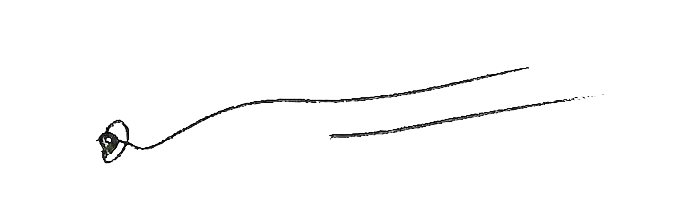 						 ( นายบุญเลิศ ทองชล)